POWIATOWA LICEALIADAAktualizacja nr 4 harmonogramu zadania publicznego realizowanego przez PSZS w Oleśnicy w 2022r.* Obowiązkowe zgłoszenia przez SRS.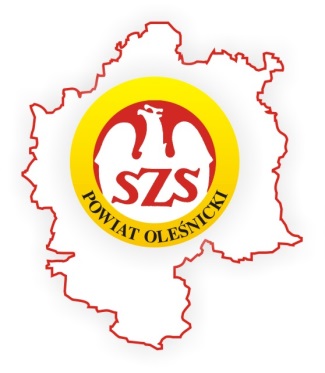 POWIATOWY SZKOLNY ZWIĄZEK SPORTOWYW OLEŚNICY56-400 OLEŚNICA, Wojska Polskiego 56,             tel. 0-601-507-168Konto bankowe: Nr 83 9584 0008 2001 0009 0825 0002
 Bank Spółdzielczy w Oleśnicy, ul Wrocławska 36NIP 911-17-52-251		REGON 932197604e-mail: mjk523@wp.pl           www.pszs-olesnica.cba.plLp.RODZAJ IMPREZYILOŚCIOWY SKŁAD DRUŻYNYDATAGODZINAMIEJSCEPROWADZĄCYPRZEWIDYWANY ILOŚCIOWY UDZIAŁ SZKÓŁPRZEWIDYWANA ILOSĆ UCZESTNIKÓWPRZEWIDYWANA ILOSĆ UCZESTNIKÓWLp.RODZAJ IMPREZYILOŚCIOWY SKŁAD DRUŻYNYDATAGODZINAMIEJSCEPROWADZĄCYPRZEWIDYWANY ILOŚCIOWY UDZIAŁ SZKÓŁDz.Chł.1Siatkówka plażowa dziewcząt *2+127.05.20221000ZSP SycówD. Durzyński392Siatkówka plażowa chłopców *2+127.05.20221000ZSP SycówD. Durzyński393Sztafetowe biegi przełajowe dziewcząt*1023.09.20221000    Stawy OleśnickieB. Surdej, U. Dibelka3304Sztafetowe biegi przełajowe  chłopców *1023.09.20221000          Stawy OleśnickieB. Surdej, U. Dibelka3305Tenis stołowy dziewcząt * drużynowy2+119.10.20221000SycówM. Hanyż396Tenis stołowy chłopców * drużynowy2+126.10.20221000Syców            M. Hanyż397Szachy *3+127.10.20221000I LO OleśnicaK. Skadorwa                       3398Koszykówka dziewcząt*1217.11.20221000II LO OleśnicaA.Wójcik3369Koszykówka chłopców*1218.11.20221000II LO OleśnicaA.Wójcik33610Piłka nożna halowa dziewcząt*1013.12.20221000ZSP BierutówŁ. Szczypkowski44011Siatkówka dziewcząt *1414.12.20221000Hala GOSIR TwardogóraW. Milian,                     D. Krukowska34212Siatkówka chłopców  *1415.12.20221000Hala GOSIR Twardogóra          W. Milian,                     D. Krukowska34213Piłka nożna halowa chłopców*1016.12.20221000ZSP Bierutów       Ł. Szczypkowski440RAZEM :169175RAZEM :344344